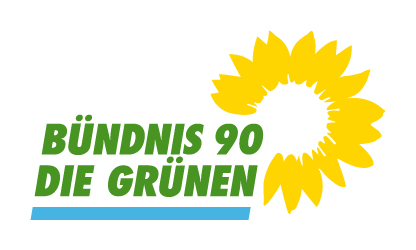 Gemeinderatsfraktion Bad Teinach-Zavelstein (LK Calw)Bündnis 90/ Die Grünen1 Mandat (5,7 %); davon 0 FrauenGrüne Calw: Bad Teinach-Zavelstein (gruene-kreis-calw.de)